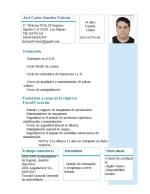 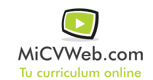 ESTUDIOSEXPERIENCIA LABORALCoca Cola  Aguas del Toscal  9/2005-6/2017
Otro no especificado (Otras (No se especifica)) Coordinador
Ingenio (Las Palmas)
Operario de embotellado de máquinas de producción, soplado y mantenimiento de botellas de agua.Información adicionalInformación adicionalInformación adicional